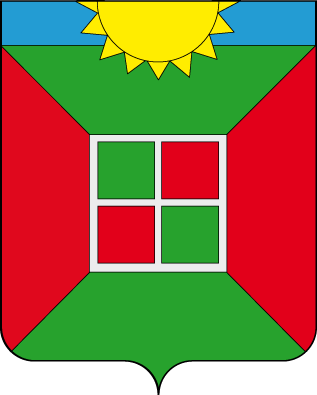 ГЛАВА ГОРОДСКОГО ПОСЕЛЕНИЯ смышлЯЕВКА муниципального района Волжскийсамарской областиПОСТАНОВЛЕНИЕот                 2020  № Об утверждении Порядка сообщения лицами, замещающими муниципальные должности, муниципальными служащими администрации городского поселения Смышляевка муниципального района Волжский Самарской области  о получении подарка в связи с протокольными мероприятиями, служебными командировками и другими официальными мероприятиями, участие в которых связано с исполнением служебных (должностных) обязанностей, его сдачи, оценки и реализации (выкупа)    В соответствии с Конституцией Российской Федерации, Федеральным законом от 6.10.2003г. № 131-ФЗ «Об общих принципах организации местного самоуправления в Российской Федерации»,  Федеральным законом от 02.03.2007г № 25-ФЗ «О муниципальной службе в Российской Федерации», Законом от 25.12.2008 года № 273-ФЗ «О противодействии коррупции», Законом Самарской области от 09 октября 2007 №96-ГД «О муниципальной службе в Самарской области», Уставом городского поселения Смышляевка муниципального района Волжский Самарской области, ПОСТАНОВЛЯЮ:1. Утвердить «Порядок сообщения лицами, замещающими муниципальные должности, муниципальными служащими администрации городского поселения Смышляевка муниципального района Волжский Самарской области  о получении подарка в связи с протокольными мероприятиями, служебными командировками и другими официальными мероприятиями, участие в которых связано с исполнением служебных (должностных) обязанностей, его сдачи, оценки и реализации (выкупа)»  согласно Приложению №1.2. Опубликовать настоящее Постановление в  газете « Мой поселок», а также на официальном сайте Администрации.3. Постановление от 23.08.2012г № 133/1 признать утратившим силу.4.Настоящее Постановление вступает в силу со дня его официального опубликования.5. Контроль за исполнением настоящего Постановления оставляю за собой.   Глава городскогопоселения Смышляевка                                                                  В.М. БрызгаловДементьева9979909                                                                          ПРИЛОЖЕНИЕ 1                                                                             к Постановлению  Главы                                                                              городского поселения Смышляевка                                                                                от _________ 2020 № _______Порядок сообщения лицами, замещающими муниципальные должности, муниципальными служащими администрации городского поселения Смышляевка муниципального района Волжский Самарской области  о получении подарка в связи с протокольными мероприятиями, служебными командировками и другими официальными мероприятиями, участие в которых связано с исполнением служебных (должностных) обязанностей, его сдачи, оценки и реализации (выкупа) 1. Настоящий Порядок разработан в соответствии с Конституцией Российской Федерации, пунктом 7 части 3 статьи 12.1 Федерального закона от 25.12.2008 № 273-ФЗ «О противодействии коррупции», пунктом 5 части 1 статьи 14 Федерального закона от 02.03.2007 № 25-ФЗ «О муниципальной службе в Российской Федерации», Уставом городского поселения Смышляевка муниципального района Волжский Самарской области  
с учетом  Постановления  Правительства Российской Федерации от 09.01.2014 № 10 «О порядке сообщения отдельными категориями лицо получении подарка в связи с протокольными мероприятиями, служебными командировками и другими официальными мероприятиями, участие 
в которых связано с исполнением ими служебных (должностных) обязанностей, сдачи и оценки подарка, реализации (выкупа) 
и зачисления средств, вырученных от его реализации» и определяет порядок сообщения лицами, замещающими муниципальные должности, муниципальными служащими о получении подарка в связи с протокольными мероприятиями, служебными командировками и другими официальными мероприятиями, участие в которых связано с их должностным положением или исполнением ими служебных (должностных) обязанностей, порядок сдачи и оценки подарка, реализации (выкупа) и зачисления средств, вырученных от его реализации.2. Для целей настоящего Порядка используются следующие понятия:«подарок, полученный в связи с протокольными мероприятиями, служебными командировками и другими официальными мероприятиями» - подарок, полученный лицом, замещающим муниципальную должность, муниципальным служащим от физических (юридических) лиц, которые осуществляют дарение исходя из должностного положения одаряемого или исполнения им служебных (должностных) обязанностей, за исключением канцелярских принадлежностей, которые в рамках протокольных мероприятий, служебных командировок и других официальных мероприятий предоставлены каждому участнику указанных мероприятий в целях исполнения им своих служебных (должностных) обязанностей, цветов и ценных подарков, которые вручены в качестве поощрения (награды);«получение подарка в связи с протокольными мероприятиями, служебными командировками и другими официальными мероприятиями, участие в которых связано с исполнением служебных (должностных) обязанностей» - получение лицом, замещающим муниципальную должность, муниципальным служащим лично или через посредника от физических (юридических) лиц подарка в рамках осуществления деятельности, предусмотренной должностным регламентом (должностной инструкцией), 
а также в связи с исполнением служебных (должностных) обязанностей 
в случаях, установленных федеральными законами и иными нормативными актами, определяющими особенности правового положения и специфику профессиональной служебной и трудовой деятельности указанных лиц.3. Лица, замещающие муниципальные должности, муниципальные служащие не вправе получать подарки от физических (юридических) лиц 
в связи с их должностным положением или исполнением ими служебных (должностных) обязанностей, за исключением подарков, полученных в связи с протокольными мероприятиями, служебными командировками и другими официальными мероприятиями, участие в которых связано с исполнением ими служебных (должностных) обязанностей.4. Лица, замещающие муниципальные должности, муниципальные служащие обязаны в порядке, предусмотренном настоящим Порядком, уведомлять обо всех случаях получения подарка в связи с протокольными мероприятиями, служебными командировками и другими официальными мероприятиями, участие в которых связано с исполнением ими служебных (должностных) обязанностей.5. Уведомление о получении подарка в связи с протокольными мероприятиями, служебными командировками и другими официальными мероприятиями, участие в которых связано с исполнением служебных (должностных) обязанностей (далее — уведомление), составленное согласно приложению, представляется не позднее 3 рабочих дней со дня получения подарка в администрацию городского поселения Смышляевка или уполномоченному сотруднику администрации городского поселения Смышляевка. К уведомлению прилагаются документы (при их наличии), подтверждающие стоимость подарка (кассовый чек, товарный чек, иной документ об оплате (приобретении) подарка).В случае если подарок получен во время служебной командировки, уведомление представляется не позднее 3 рабочих дней со дня возвращения лица, получившего подарок, из служебной командировки.При невозможности подачи уведомления в сроки, указанные в абзацах первом и втором настоящего пункта, по причине, не зависящей от лица, замещающего муниципальную должность, муниципального служащего, оно представляется не позднее следующего дня после ее устранения.6. Уведомление составляется в 2 экземплярах, один из которых  возвращается лицу, представившему уведомление, с отметкой о регистрации, другой экземпляр направляется в комиссию по поступлению и выбытию активов администрации городского поселения Смышляевка, образованную в соответствии 
с законодательством о бухгалтерском учете (далее — комиссия).7. Подарок, стоимость которого подтверждается документами 
и превышает 3 тыс. рублей либо стоимость которого получившему его муниципальному служащему неизвестна, сдается уполномоченному сотруднику администрации городского поселения Смышляевка которые принимают его на хранение по акту приема-передачи не позднее 5 рабочих дней со дня регистрации уведомления в соответствующем журнале регистрации.8. Подарок, полученный лицом, замещающим муниципальную должность, независимо от его стоимости, подлежит передаче на хранение 
в порядке, предусмотренном пунктом 7 настоящего Порядка.9. До передачи подарка по акту приема-передачи ответственность 
в соответствии с законодательством Российской Федерации за утрату или повреждение подарка несет лицо, получившее подарок.10. В целях принятия к бухгалтерскому учету подарка в порядке, установленном законодательством Российской Федерации, определение его стоимости проводится на основе рыночной цены, действующей на дату принятия к учету подарка, или цены на аналогичную материальную ценность в сопоставимых условиях с привлечением при необходимости комиссии. Сведения о рыночной цене подтверждаются документально, а при невозможности документального подтверждения - экспертным путем. Подарок возвращается сдавшему его лицу по акту приема-передачи в случае, если его стоимость не превышает 3 тыс. рублей.11. Уполномоченный сотрудник администрации городского поселения Смышляевка обеспечивают включение в установленном порядке принятого к бухгалтерскому учету подарка, стоимость которого превышает 3 тыс. рублей, в реестр муниципального имущества.12. Лицо, замещающее муниципальную должность, муниципальный служащий, сдавшие подарок, могут его выкупить, направив на имя представителя нанимателя (работодателя) соответствующее заявление 
не позднее двух месяцев со дня сдачи подарка.13. Уполномоченный сотрудник администрации городского поселения Смышляевка в течение 3 месяцев со дня поступления заявления, указанного в пункте 12 настоящего Порядка, организуют оценку стоимости подарка для реализации (выкупа) и уведомляют в письменной форме лицо, подавшее заявление, о результатах оценки, после чего в течение месяца заявитель выкупает подарок по установленной в результате оценки стоимости или отказывается от выкупа.14. Подарок, в отношении которого не поступило заявление, указанное в пункте 12 настоящего Порядка, может использоваться органом местного самоуправления с учетом заключения комиссии о целесообразности использования подарка для обеспечения деятельности органа местного самоуправления.15. В случае нецелесообразности использования подарка руководителем органа местного самоуправления принимается решение 
о реализации подарка и проведении оценки его стоимости для реализации (выкупа) посредством проведения торгов в порядке, предусмотренном законодательством Российской Федерации.16. Оценка стоимости подарка для реализации (выкупа), предусмотренная пунктами 13 и 15 настоящего Порядка, осуществляется субъектами оценочной деятельности в соответствии с законодательством Российской Федерации об оценочной деятельности.17. В случае если подарок не выкуплен или не реализован, Главой администрации городского поселения Смышляевка принимается решение 
о повторной реализации подарка, либо о его безвозмездной передаче 
на баланс благотворительной организации, либо о его уничтожении 
в соответствии с законодательством Российской Федерации.18. Средства, вырученные от реализации (выкупа) подарка, зачисляются в доход бюджета городского поселения Смышляевка в порядке, установленном бюджетным законодательством Российской Федерации.Приложениек Порядку сообщения лицами, замещающими муниципальные должности, муниципальными служащими о получении подарка в связи с протокольными мероприятиями,служебными командировками и другими официальными мероприятиями, участие в которых связано с исполнением служебных (должностных) обязанностей, его сдачи, оценки и реализации (выкупа)                          Уведомление о получении подарка                          _________________________________________________                          _________________________________________________                          _________________________________________________                                    (наименование уполномоченного структурного подразделения органа местного самоуправления или должность и ФИО уполномоченного сотрудника органа местного самоуправления)                          от ______________________________________________                          _________________________________________________                                                           (ФИО, занимаемая должность)         Уведомление о получении подарка от «__» ________ 20__ г.    Извещаю о получении _____________________________________________                                                                  (дата получения)подарка(ов) на _____________________________________________________                                (наименование протокольного мероприятия, служебной командировки,                                  другого официального мероприятия, место и дата проведения)Приложение: ________________________________________ на _____ листах.                                             (наименование документа)Лицо, представившееуведомление              _________  _____________________  «__» ____ 20__ г.                                   (подпись)   (расшифровка подписи)Лицо,     принявшееуведомление             _________ _______________________  «__» ____ 20__ г.                                   (подпись)   (расшифровка подписи)Регистрационный номер в журнале регистрации уведомлений ___________________«__» _________ 20__ г.Наименование подаркаХарактеристика подарка, его описаниеКоличество предметовСтоимость в рублях1.2.3.Итого